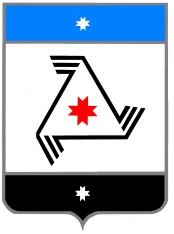 Р Е Ш Е Н И Е                                                                                                  проект                                                                            Совет  депутатовмуниципального образования «Балезинский район»«Балезино ёрос» муниципал кылдытэтысь депутатъёслэн  КенешсыО назначении выборов депутатовСовета депутатов муниципального образования «Балезинский район»  шестого созыва«___»_______________2016 г.В соответствии со статьей 10 Федерального закона от 12 июня 2002 года № 67-ФЗ «Об основных гарантиях избирательных прав и права на участие в референдуме граждан Российской Федерации» и статьей 8 Закона Удмуртской Республики от 16 мая 2016 года № 33-РЗ «О выборах депутатов представительных органов муниципальных районов и городских округов в Удмуртской Республике», руководствуясь пунктом 27 статьи 25  Совет депутатов муниципального образования «Балезинский район»  РЕШАЕТ:1. Назначить выборы депутатов  Совета депутатов муниципального образования «Балезинский район» шестого созыва на 18 сентября 2016 года.2. Опубликовать  настоящее решение в газете «Вперёд»  не позднее «28» июня 2016 года.3. Разместить настоящее решение на официальном сайте Администрации муниципального образования «Балезинский район» в сети Интернет balezino.udmurt.ru.4. Направить копию настоящего решения в территориальную избирательную комиссию Балезинского района.Глава муниципального образования «Балезинский район»                                                                  Р.Ш. МухгалимовПроект решения вносит:Заместитель председателяСовета депутатов МО «Балезинский район»                                                       Н.В. БабинцевСогласовано:Руководитель Аппарата                                                                                         А.П. ШариповГлавный специалист-эксперт 				                                   М.М. Чачакова